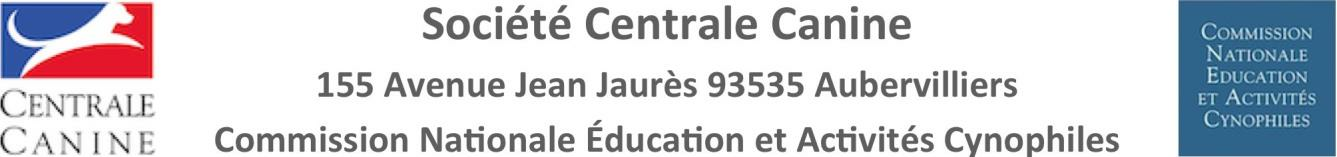 Trophée d'Agility par Équipe 2023Modalités de participationPour les conditions de participation, se référer au règlement du Trophée d'Agility par Equipes. 1. Transmission des dossiers Dans la semaine suivant le sélectif régional Le CTT transmettra le dossier complet des équipes remplissant les conditions de participation à : Jean-Denis DEVINS 
56 rue des Tilleuls 57100 MANOM avec les feuilles de résultats des équipes sélectionnables  qui acceptent ou refusent leur sélection, signées par le  Capitaine dans la case correspondante.2. Transmission des paiements Dans la semaine suivant le sélectif régional, Le CTT transmettra aussi un dossier des équipes remplissant les conditions de participation à : CLUB CANIN PONT A MOUSSONBP 5018154700 PONT A MOUSSONLe dossier comprend  a)  Un exemplaire de la feuille des résultats définitifs. b)  Un chèque de 80 € à l'ordre de « CANINE DE LORRAINE CREAC » Préciser au dos du chèque :  le nom de l'équipe et la grande région de sélection. Aucun remboursement ne sera effectué après réception des dossiers.3. Quotas	Nombre d’équipes sélectionnables									S	M	I	L	TOTALGRANDE REGION 1			3	4	3	10	20GRANDE REGION 2			3	3	2	8	16GRANDE REGION 3			3	3	2	8	16GRANDE REGION 4			4	4	3	8	19GRANDE REGION 5			3	3	2	8	16GRANDE REGION 6			4	3	2	9	18GRANDE REGION 7			4	3	3	9	19
Total					24	23	17	60	124LAUREAT ANNEE PRECEDENTE	1	1	1	1	4